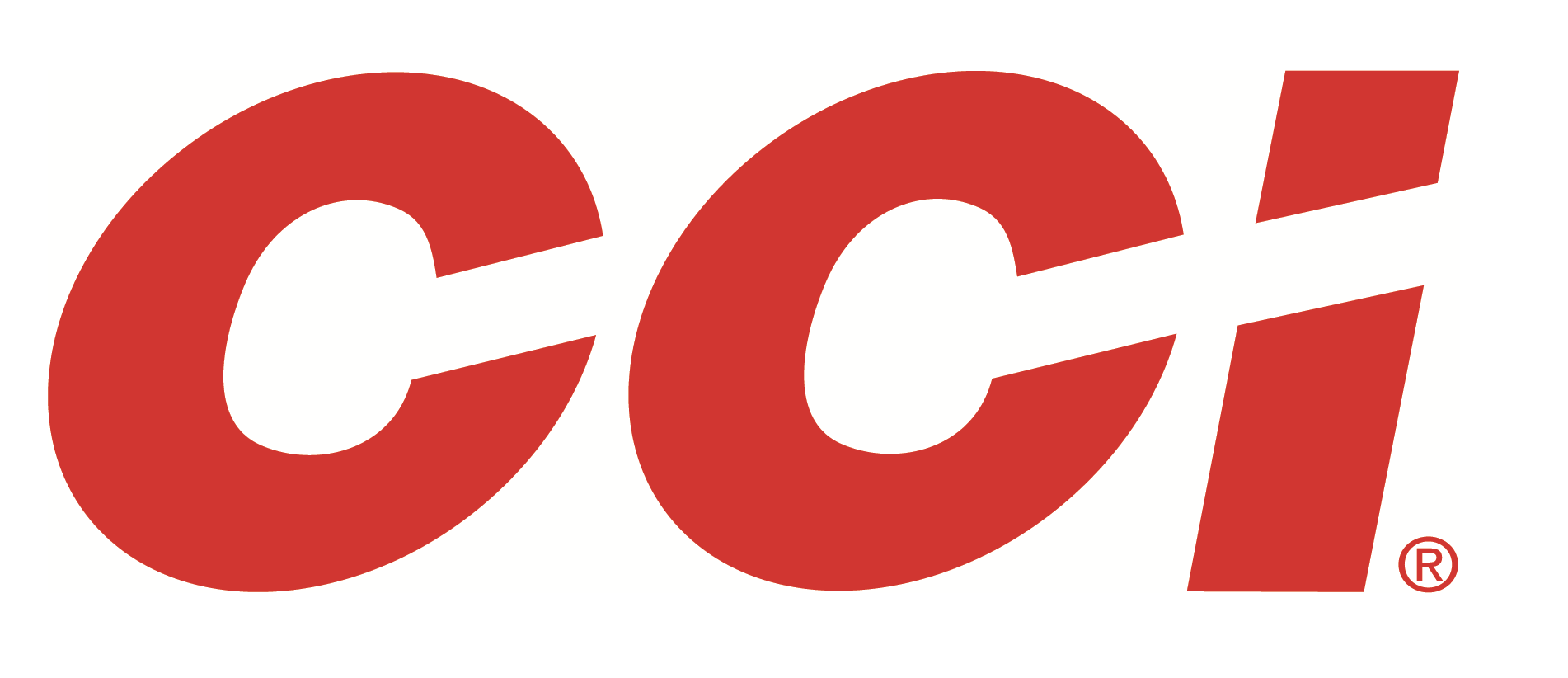 FOR IMMEDIATE RELEASE 		 		 CCI Ammunition Announces Four New Products for 2024LEWISTON, Idaho – January 16, 2024 – CCI Ammunition is proud to announce new ammunition options for 2024. Four all-new products will be showcased and on display at the 2024 SHOT Show (Booth No. 11838), January 23–26 at the Venetian Expo and Caesars Forum in Las Vegas, Nevada. These new additions include Uppercut Defense 22 LR, Hevi-Bismuth Pest Control Shotshell, 10mm Pest Control Shotshell, and Blazer Brass low-recoil 9mm handgun ammunition.Uppercut’s 22 LR, 32-grain, jacketed hollow point bullet features nose skiving that initiates full and reliable expansion through 2.5- to 4-inch semi-auto pistols, while retaining the weight needed to hit critical penetration depths needed for self-defense. Plus, CCI ’s legendary priming ensures it will always be ready if ever required.The new Hevi-Bismuth pest control centerfire handgun shotshells are loaded with the Catalyst lead-free primer and HEVI-Bismuth pellets. At 9.6 g/cc, the shot carries nearly the same density and downrange energy of lead but adheres to all non-toxic ammunition requirements. Available in 9mm Luger, 38/357 Mag., 40 S&W, 44 Spl/Rem Mag., 45 Auto, and 45 Colt.The new 10mm Auto 105-grain No. 9 pest control centerfire handgun shotshells produce consistent patterns that make it easier to knock down nasty critters such as snakes and other pests in tight quarters. Packed in reusable boxes of 10 shotshells.New 9mm Luger Blazer Brass handgun ammunition features reloadable brass cases, quality primers, and clean-burning propellants. The new lower-recoil, 100-grain load offers consistent, reliable, accurate performance for target shooting.Attendees of the 2024 SHOT Show are encouraged to stop by Booth No. 11838 for a first-hand look at these new products and more. For more information on all products from CCI Ammunition, go to www.cci-ammunition.com. Contact: JJ ReichSenior Manager – Press RelationsE-mail: VistaPressroom@VistaOutdoor.comAbout CCI AmmunitionDick Speer founded Cascade Cartridge, Inc. in 1951 next to the Snake River in Lewiston, Idaho. The company manufactured and marketed centerfire primers for government use in its infancy. CCI now develops them for sporting applications as part of Vista Outdoor and is the world leader in rimfire products. The company also produces industrial powerloads and Blazer ammunition. CCI is part of Vista Outdoor Inc., an outdoor sports and recreation corporation.